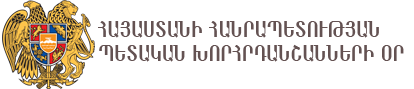 ՀԱՅԱՍՏԱՆԻ ՀԱՆՐԱՊԵՏՈՒԹՅԱՆԱՐԱԳԱԾՈՏՆԻ ՄԱՐԶԹԱԼԻՆ ՀԱՄԱՅՆՔ08  հոկտեմբերի  2020թվականԱՐՁԱՆԱԳՐՈՒԹՅՈՒՆ N - 7Ավագանու Հերթական   Նիստի Համայնքի ավագանու նիստին ներկա էին ավագանու 6 անդամներ՝ Արամ Արամյանը,  Գաբրիել Ավետիսյանը, Թամարա Գևորգյանը,  Արարատ Գասպարյանը, Աշոտ Գրիգորյանը և Նարեկ Գրիգորյանը:                                           Բացակա էին ավագանու անդամներ Մանվել Գրիգորյանը և Մարտուն Գալստյանը :  Համայնքի ղեկավարի հրավերով ավագանու նիստին մասնակցում էին՝ համայնքի ղեկավարի տեղակալ Խաչատուր Տերտերյանը, աշխատակազմի գլխավոր մասնագետ Արմեն Գրիգորյանը և առաջատար  մասնագետ Անահիտ Ներսիսյանը:                                     Նիստը  վարում  էր  համայնքի  ղեկավար  Սարգիս  Արամյանը:
Նիստը  արձանագրում  էր  աշխատակազմի քարտուղար Ավետիք Ավետիսյանը:Լսեցին . ԹԱԼԻՆԻ  ՀԱՄԱՅՆՔԻ ԱՎԱԳԱՆՈՒ 2020ԹՎԱԿԱՆԻ ՀՈԿՏԵՄԲԵՐԻ 8-Ի   
 ԹԻՎ 7 ՀԵՐԹԱԿԱՆ ՆԻՍՏԻ ՕՐԱԿԱՐԳԸ ՀԱՍՏԱՏԵԼՈՒ ՄԱՍԻՆ                                                                                      /Զեկ. ՝  Ա. Ավետիսյան /
  Որոշեցին 46-Ա.     Ղեկավարվելով <<Տեղական ինքնակառավարման մասին >> ՀՀ օրենքի 14-րդ հոդվածի դրույթներով , համայնքի ավագանին որոշում է ՝ 1.հաստատել Թալին համայնքի ավագանու 2020թ. հոկտեմբերի 08-ի թիվ 7 հերթական նիստի օրակարգը հետեվյալ տեսքով 
1) Թալինի  համայնքապետարանի  մրցույթային հանձնաժողովի կազմը եվ մրցույթների անցկացման կանոնակարգը հաստատելու մասին 
2) թալին համայնքի 02-003-0244-0631 ծածկագրով 8.1 հա հողամասի նպատակային նշանակության փոփոխությունը հաստատելու մասին 3) թալին համայնքի 2020 թվականի տարեկան բյուջեի երրորդ եռամսյակի կատարողականի մասին 
4 )ՓՈՂՈՑԻ ՎԵՐԱՆՎԱՆՄԱՆ ՄԱՍԻՆ
5)ՀԱՄԱՅՆՔԻ ՍԵՓԱԿԱՆՈՒԹՅՈՒՆ ՀԱՆԴԻՍԱՑՈՂ, ԵՐԵՎԱՆ-ԳՅՈՒՄՐԻ ՄԱՅՐՈՒՂԻ 50 ՀԱՍՑԵՈՒՄ ԳՏՆՎՈՂ ՀՈՂԱՄԱՍԻ ՆՊԱՏԱԿԱՅԻՆ ԵՎ ԳՈՐԾԱՌՆԱԿԱՆ ՆՇԱՆԱԿՈՒԹՅՈՒՆԸ ՓՈԽԵԼՈՒ ՄԱՍԻՆ
6) ՀԱՄԱՅՆՔԻ ՍԵՓԱԿԱՆՈՒԹՅՈՒՆ ՀԱՆԴԻՍԱՑՈՂ, ԵՐԵՎԱՆ-ԳՅՈՒՄՐԻ ՄԱՅՐՈՒՂԻ 51 ՀԱՍՑԵՈՒՄ ԳՏՆՎՈՂ ՀՈՂԱՄԱՍԻ ՆՊԱՏԱԿԱՅԻՆ ԵՎ ԳՈՐԾԱՌՆԱԿԱՆ ՆՇԱՆԱԿՈՒԹՅՈՒՆԸ ՓՈԽԵԼՈՒ ՄԱՍԻՆ
7) <<ԹԱԼԻՆ  ՀԱՄԱՅՆՔԻ  2020 ԹՎԱԿԱՆԻ ՏԱՐԵԿԱՆ ԲՅՈՒՋԵՆ ՀԱՍՏԱՏԵԼՈՒ 
ՄԱՍԻՆ >>26.12.2019թ. N-71-Ա ՈՐՈՇՄԱՆ ՄԵՋ ՓՈՓՈԽՈՒԹՅՈՒՆՆԵՐ 
ԿԱՏԱՐԵԼՈՒ ՄԱՍԻՆ 
2. Սույն որոշումը ուժի մեջ է մտնում ընդունմանը հաջորդող օրվանից :          Կողմ-6                                         դեմ-0                                 ձեռնպահ-01.Արամ Արամյանը2.Գաբրիել Ավետիսյանը3.Թամարա Գևորգյանը4.Արարատ գասպարյանը5.Աշոտ Գրիգորյանը6.Նարեկ ԳրիգորյանըԼսեցին. ԹԱԼԻՆԻ  ՀԱՄԱՅՆՔԱՊԵՏԱՐԱՆԻ ՄՐՑՈՒՅԹԱՅԻՆ ՀԱՆՁՆԱԺՈՂՈՎԻ ԿԱԶՄԸ ԵՎ ՄՐՑՈՒՅԹՆԵՐԻ ԱՆՑԿԱՑՄԱՆ ԿԱՆՈՆԱԿԱՐԳԸ ՀԱՍՏԱՏԵԼՈՒ ՄԱՍԻՆ                                                                                      /Զեկ. ՝  Խ. Տերտերյան /  
Որոշեցին 47-Ա.    Ղեկավարվելով << Տեղական ինքնակառավարման մասին >> ՀՀ օրենքի 18-րդ հոդվածի 1-ին մասի 21-րդ կետի , ՀՀ հողային օրենսգրքի 76-րդ , 77-րդ , 78-րդ և 79-րդ հոդվածների և ՀՀ կառավարության 12.04.2001թ. N-286 որոշմամբ հաստատված կարգի  VIII գլխի պահանջներով , համայնքի ավագանին  որոշում է ՝ 
1.Ստեղծել համայնապետարանի մրցույթային հանձնաժողով , հետևյալ կազմով ՝ 
___Սարգիս Արամյան –հանձնաժողովի նախագահ / համայնքի ղեկավար / 
___Արմեն Գրիգորյան –աշխատակազմի գլխ. մասնագետ 
___ Արթուր Կարապետյան- աշխատակազմի առաջատար   մասնագետ
___Անի Գասպարյան -աշխատակազմի 1-ին կարգի  մասնագետ
___Արամ Արամյան –ավագանու անդամ 
___Արարատ Գասպարյան –ավագանու անդամ 
2.Աաճուրդավար նշանակել ՝–Անի Գասպարյանին 
3.Արձանագրող նշանակել ՝ Արթուր Կարապետյանին 
4.Հաստատել հողամասերի վարձակալությամբ  / կամ կառուցապատման իրավունքով / տրամադրելու մրցույթների կազմակերպման կանոնակարգը , համաձայն կից հավելվածի : 
5.Սույն որոշումը ուժի մեջ է մտնում ընդունմանը հաջորդող օրվանից : 
         կողմ-6                                         դեմ-0                                 ձեռնպահ-0  1.Արամ Արամյանը2.Գաբրիել Ավետիսյանը3.Թամարա Գևորգյանը4.Արարատ գասպարյանը5.Աշոտ Գրիգորյանը6.Նարեկ ԳրիգորյանըՀավելված 
Թալին համայնքի ավագանու  
2020թ. հոկտեմբերի 08-ի N-47-Ա
ԿԱՆՈՆԱԿԱՐԳ
ՀՈՂԱՄԱՍԵՐԻ ՎԱՐՁԱԿԱԼՈՒԹՅԱՄԲ / ԿԱՄ ԿԱՌՈՒՑԱՊԱՏՄԱՆ ԻՐԱՎՈՒՆՔՈՎ / ՏՐԱՄԱԴՐԵԼՈՒ ՄՐՑՈՒՅԹՆԵՐԻ ԿԱԶՄԱԿԵՐՊՄԱՆ 1.Հողամասը վարձակալ կամ կառուցապատման իրավունքով տրամադրվում է մրցույթով ՝
2.Համայնքի սեփականություն հանդիսացող հողամասերը վարձակալությմբ կամ կառուցապատման    իրավունքով տրամադրվում է ՀՀ քաղաքացիներին , ՀՀ և օտարերկրյա իրավաբանական անձանց , օտարերկրյա քաղաքացիներին և քաղաքացիություն չունեցող անձանց , ՀՀ կացության հատուկ կարգավիճակ ունեցող անձանց : 
3.Մրցույթներն անցկացվում են բաց , որին մասնակցելու համար ցանկացողները յուրաքանչյուր լոտի  համար առանձին ներկայացնում են հայտ , մասնակցության համար վճարի անդորագիր և անձնագիր: Մրցույթի մասնակիցները վճարի մրցույթին մասնակցելու համար , դրա անցկացման օրը մուծում են նախավճար, հողամասի մեկնարկային վարձավճարի 5%-ի չափով , մրցույթն սկսվելուց առաջ : 
4.Եթե մասնակիցը չի հաղթել մրցույթում , նախավճարի գումարը վերադարձվում է նրան , իսկ մրցույթում հաղթած անձի հետ պայմանագիր կնքելիս նրա մուծած նախավճարի գումարը հաշվարկվում է կնքված պայմանագրով պարտավորությունների կատարման հաշվում :
5.Մրցույթի մասնակցելու հայտերի ընդունումը դադարեցվում է մրցույթի անցկացման օրվանից 3 աշխատանքային օր առաջ: 
6.Մրցույթում հաղթած անձը արձանագրությունը ստորագրելուց հրաժարվելու դեպքում կորցնում է մուծած նախավճարը , ինչպես նաև մրցույթը չկայանալու դեպքում զրկվում է հողամասը առանձ մրցույթի վարձակալելու կամ կառուցապատման իրավունքից : 
Մրցույթում հաղթած է համարվում առավել բարձր վարձավճար և պայմաններ առաջարկած մասնակիցը : 
7.Մրցույթում առաջարկված հավասար պայմանների դեպքում նախապատվությունը տրվում է համայնքի բնաչին կամ համայնքում գրանցված իրավաբանական անձին :
8.Մրցույթը կայանում է , եթե մասնակիցների թիվը մեկ կամ ավելի է :
9.Մրցույթը անցկացնելուց առնվազն մեկ ամիս առաջ կազմակերպիչը զանգվածային լրատվամիջոցներով կատարում է հրապարակային   ծանուցում , որի մեջ նշվում է 
-Մրցույթի անցկացման օրը, ժամը և հասցեն 
-հայտերի ընդունման ժամերը 
-մրցույթին մասնակցելու անհրաժշետ փաստաթղթերի ցանկը 
-մրցույթում հաղթողին որոշելու կարգը 
-մրցույթին մասնակցելու նախավճարի չափը , ինչպես նաև վճարելու կարգը և ժամկետները 
-հողամասի նպատակային և գործառնական     նշանակությունը 
- հողամասի չափը և վարձակալության  /կամ / կառուցապատման ժամկետը 
-հողամասի գտնվելու վայրը , ծածկագիրը և վճարի մեկնարկային չափը 
-հողզամասի օգտագործման նպատակը և հաղորդակցուղիների առկայությունը 
-հողամասի նկատմամբ սահմանափակումների  / ներառյալ սերվիտուտների / առկայությունը 
Լսեցին. ԹԱԼԻՆ ՀԱՄԱՅՆՔԻ 02-003-0224-0631  ԾԱԾԿԱԳՐՈՎ 8.1 ՀԱ  ՀՈՂԱՄԱՍԻ ՆՊԱՏԱԿԱՅԻՆ ՆՇԱՆԱԿՈՒԹՅԱՆ ՓՈՓՈԽՈՒԹՅՈՒՆԸ
 ՀԱՍՏԱՏԵԼՈՒ ՄԱՍԻՆ
 /Զեկ.՝ Ա.Ներսիսյան/   Որոշեցին 48-Ա.   Ղեկավարվելով  <<Տեղական ինքնակառավարման մասին >> ՀՀ օրենքի 18-րդ 
հոդվածի 1-ին մասի 29-րդ և 31-րդ կետերով և ՀՀ հողային օրենսգրքի 7-րդ հոդվածի 8-րդ կետի     1-ին ենթակետով,  հիմք ընդունելով ՀՀ համայնքների քաղաքաշինական ծրագրային փաստաթղթերի մշակման աշխատանքները
 համակարգող միջգերատեսչական  հանձնաժողովի  18.09.2020թ. N-1 / փ-87  դրական եզրակացությունը, համայնքի ավագանին որոշում է՝1. Հաստատել  ք. Թալին Գայի փող . 86   հասցեում , գտնվող 02-003-0224-0631  ծածկագրի տակ գտնվող ,  <<Էներգոդաշտ  >> ՍՊԸ- ի  սեփականություն
 հանդիսացող  8.1 հա մակերեսով հողամասի  նպատակային նշանակության փոփոխությունը՝ գյուղատնտեսական նշանակության արոտավայր հողատեսքից, էլեկտրաեներգիայի, կապի ,կոմունալ  ենթակառուցվածքների օբյեկտների  նպատակային նշանակության , էներգետիկայի գործառնական  նշանակության
 հողերի :
2.Առաջարկել հողամասի սեփականատեր <<Էներգոդաշտ >>ՍՊԸ- ին եռամսյա ժամկետում համայնքի բյուջե վճարել հողամասի նպատակային նշանակությունը փոխելու պահին առկա  կադաստրային  արժեքների տարբերությունը՝  
(/ 81000 x 528 / - / 81000 x 23,75 / ) 40.844.250  /քառասուն միլիոն ութ հարյուր  քառասունչորս  հազար երկու  հարյուր հիսուն / դրամ :  
3.Թալին համայնքի ղեկավարին՝ <<Քաղաքաշինության մասին >> ՀՀ օրենքի
 14.3–րդ հոդվածի    30-րդ մասի համաձայն, նշված փոփոխությունը արտացոլել համայնքի ընթացիկ   քաղաքաշինական քարտեզում և  կատարել հողամասի
 նպատակային  ու գործառնական նշանակության փոփոխության պետական
 գրանցում :
4.Սույն որոշումը ուժի մեջ է մտնում ընդունմանը հաջորդող օրվանից :                   	                 Կողմ-6              Դեմ-0             Ձեռնպահ-01. ԱՐԱՄՅԱՆ ԱՐԱՄ2. ԱՎԵՏԻՍՅԱՆ ԳԱԲՐԻԵԼ3. ԳԵՎՈՐԳՅԱՆ ԹԱՄԱՐԱ                                                                                     4. ԳԱՍՊԱՐՅԱՆ ԱՐԱՐԱՏ                                                                                          5. ԳՐԻԳՈՐՅԱՆ  ԱՇՈՏ
6. ԳՐԻԳՈՐՅԱՆ ՆԱՐԵԿԼսեցին. ԹԱԼԻՆ ՀԱՄԱՅՆՔԻ 2020թ. ՏԱՐԵԿԱՆ ԲՅՈՒՋԵԻ ԵՐՐՈՐԴ ԵՌԱՄՍՅԱԿԻ ԿԱՏԱՐՈՂԱԿԱՆԻ ՄԱՍԻՆ                                                                                       /Զեկ.՝ Ա.Գրիգորյան/Որոշեցին 49-Ա. Ղեկավարվելով  << Տեղական ինքնակառավարման  մասին >> ՀՀ օրենքի 18-րդ հոդվածի 1-ին  մասի  6-րդ կետով և  38-րդ  հոդվածի 1-ին  մասի 1-ին կետով , <<Բյուջետային համակարգի մասին >> ՀՀ օրենքի 35-րդ հոդվածի 1-ին կետով ,
 համայնքի ավագանին որոշում է ` 
1.Ընդունել  ի գիտություն  Թալին համայնքի ղեկավար Ս. Արամյանի հաղորդումը համայնքի բյուջեի  2020թ. երրորդ եռամսյակի եկամուտների և ծախսերի կատարողականի մասին , համաձայն  կից  հավելվածի :  
2.Սույն որոշումը ուժի մեջ է մտնում ընդունմանը հաջորդող օրվանից :                             Կողմ-6              Դեմ-0             Ձեռնպահ-01. ԱՐԱՄՅԱՆ ԱՐԱՄ2. ԱՎԵՏԻՍՅԱՆ ԳԱԲՐԻԵԼ3. ԳԵՎՈՐԳՅԱՆ ԹԱՄԱՐԱ4. ԳԱՍՊԱՐՅԱՆ ԱՐԱՐԱՏ5. ԳՐԻԳՈՐՅԱՆ  ԱՇՈՏ

6. ԳՐԻԳՈՐՅԱՆ ՆԱՐԵԿ
                                        
                         ՀԱՎԵԼՎԱԾ Թալին համայնքի ավագանու2020թ. հոկտեմբերի 8-ի N 49-Ա  որոշման               Կողմ-6              Դեմ-0             Ձեռնպահ-01. ԱՐԱՄՅԱՆ ԱՐԱՄ                                                                                                             2. ԱՎԵՏԻՍՅԱՆ ԳԱԲՐԻԵԼ                                                                                                     3. ԳԵՎՈՐԳՅԱՆ ԹԱՄԱՐԱ                                                                                                   4. ԳԱՍՊԱՐՅԱՆ ԱՐԱՐԱՏ                                                                                                       5. ԳՐԻԳՈՐՅԱՆ  ԱՇՈՏ
6. ԳՐԻԳՈՐՅԱՆ ՆԱՐԵԿԼսեցին. ՓՈՂՈՑԻ ՎԵՐԱՆՎԱՆՄԱՆ ՄԱՍԻՆ                                                                                       /Զեկ.՝ Ա.Ներսիսյան/                                                                                                          Որոշեցին 50-Ա        Ղեկավարվելով  << Տեղական ինքնակառավարման  մասին >> ՀՀ օրենքի 18-րդ հոդվածի 1-ին մասի 22-րդ կետով, համայնքի ավագանին որոշում է ՝
1. Թալին քաղաքի Անդրանիկի փողոց 1-ին նրբանցքը վերանվանել Ռ. Լևոնյան փողոց       1-ին նրբնացք :
2.Սույն որոշումը ուժի մեջ է մտնում ընդունմանը հաջորդող օրվանից :                         Կողմ-6              Դեմ-0             Ձեռնպահ-01. ԱՐԱՄՅԱՆ ԱՐԱՄ2. ԱՎԵՏԻՍՅԱՆ ԳԱԲՐԻԵԼ3. ԳԵՎՈՐԳՅԱՆ ԹԱՄԱՐԱ4. ԳԱՍՊԱՐՅԱՆ ԱՐԱՐԱՏ5. ԳՐԻԳՈՐՅԱՆ  ԱՇՈՏ

6. ԳՐԻԳՈՐՅԱՆ ՆԱՐԵԿԼսեցին. ՀԱՄԱՅՆՔԻ ՍԵՓԱԿԱՆՈՒԹՅՈՒՆ ՀԱՆԴԻՍԱՑՈՂ ԵՐԵՎԱՆ-ԳՅՈՒՄՐԻ  ՄԱՅՐՈՒՂԻ  50 ՀԱՍՑԵՈՒՄ  ԳՏՆՎՈՂ ՀՈՂԱՄԱՍԻ ՆՊԱՏԱԿԱՅԻՆ ԵՎ ԳՈՐԾԱՌՆԱԿԱՆ ՆՇԱՆԱԿՈՒԹՅՈՒՆԸ ՓՈԽԵԼՈՒ ՄԱՍԻՆ                                                                        /Զեկ.՝ Ա.Ներսիսյան/Որոշեցին. 51-Ա  Ղեկավարվելով << Տեղական  ինքկառավարման  մասին  >> ՀՀ օրենքի 18-րդ հոդվածի  
1-ին մասի 29-րդ և 31-րդ կետերով , հիմք ընդունելով  ՀՀ կառավարության 30.11.2006թ.
 N-1728-Ն որոշումը << ՀՀ Արագածոտնի մարզի Թալին քաղաքային համայնքի  / բնակավայրի / գլխավոր հատակագիծը հաստատելու մասին>> , 
համայնքի ավագանին որոշում է ` 
1.Թալին քաղաքի Երեվան-Գյումրի  մայրուղի 50 հասցեում գտնվող 02-003-0207-0053  ծածկագրով 1.739   հա հողամասի նպատակային նշանակությունը համարել փոփոխված գյուղատնտեսական նշանակության արոտավայր հողատեսքից բնակավայրերի նշանակության հասարակական կառուցապատման հողերի :
2.Թալին համայնքի ղեկավարին ` << Քաղաքաշինության մասին >> ՀՀ օրենքի 143 հոդվածի 30-րդ մասի համաձայն նշված փոփոխությունը արտացոլել համայնքի  ընթացիկ քաղաքաշինական քարտեզում  և կատարել հողամասի նպատակային և գործառնական նշանակության փոփոխության  պետական գրանցում : 3.Սույն որոշումը ուժի մեջ է մտնում  ընդունմանը  հաջորդող  օրվանից :                         Կողմ-6              Դեմ-0             Ձեռնպահ-01. ԱՐԱՄՅԱՆ ԱՐԱՄ2. ԱՎԵՏԻՍՅԱՆ ԳԱԲՐԻԵԼ
3. ԳԵՎՈՐԳՅԱՆ ԹԱՄԱՐԱ4. ԳԱՍՊԱՐՅԱՆ ԱՐԱՐԱՏ5. ԳՐԻԳՈՐՅԱՆ  ԱՇՈՏ

6. ԳՐԻԳՈՐՅԱՆ ՆԱՐԵԿԼսեցին. ՀԱՄԱՅՆՔԻ ՍԵՓԱԿԱՆՈՒԹՅՈՒՆ ՀԱՆԴԻՍԱՑՈՂ ԵՐԵՎԱՆ-ԳՅՈՒՄՐԻ ՄԱՅՐՈՒՂԻ  51 ՀԱՍՑԵՈՒՄ ԳՏՆՎՈՂ ՀՈՂԱՄԱՍԻ ՆՊԱՏԱԿԱՅԻՆ ԵՎ ԳՈՐԾԱՌՆԱԿԱՆ ՆՇԱՆԱԿՈՒԹՅՈՒՆԸ ՓՈԽԵԼՈՒ ՄԱՍԻՆ                                                                                /Զեկ.՝ Ա.Ներսիսյան/Որոշեցին. 52-Ա  Ղեկավարվելով << Տեղական  ինքկառավարման  մասին  >> ՀՀ օրենքի 18-րդ հոդվածի      1-ին մասի 29-րդ և 31-րդ կետերով , հիմք ընդունելով  ՀՀ կառավարության 30.11.2006թ.      N-1728-Ն որոշումը << ՀՀ Արագածոտնի մարզի Թալին քաղաքային համայնքի  / բնակավայրի / գլխավոր հատակագիծը հաստատելու մասին>> , 
համայնքի ավագանին որոշում է ` 
1.Թալին քաղաքի Երեվան-Գյումրի  մայրուղի 51 հասցեում գտնվող 02-003-0207-0054  ծածկագրով 0.1   հա հողամասի նպատակային նշանակությունը համարել փոփոխված գյուղատնտեսական նշանակության արոտավայր հողատեսքից բնակավայրերի նշանակության հասարակական կառուցապատման հողերի :
2.Թալին համայնքի ղեկավարին ` << Քաղաքաշինության մասին >> ՀՀ օրենքի 143 հոդվածի 30-րդ մասի համաձայն նշված փոփոխությունը արտացոլել համայնքի  ընթացիկ քաղաքաշինական քարտեզում  և կատարել հողամասի նպատակային և գործառնական նշանակության փոփոխության  պետական գրանցում : 3.Սույն որոշումը ուժի մեջ է մտնում  ընդունմանը  հաջորդող  օրվանից :                         Կողմ-6              Դեմ-0             Ձեռնպահ-01. ԱՐԱՄՅԱՆ ԱՐԱՄ2. ԱՎԵՏԻՍՅԱՆ ԳԱԲՐԻԵԼ
3. ԳԵՎՈՐԳՅԱՆ ԹԱՄԱՐԱ                                                                                   4. ԳԱՍՊԱՐՅԱՆ ԱՐԱՐԱՏ5. ԳՐԻԳՈՐՅԱՆ  ԱՇՈՏ

6. ԳՐԻԳՈՐՅԱՆ ՆԱՐԵԿԼսեցին.  <<ԹԱԼԻՆ  ՀԱՄԱՅՆՔԻ  2020 ԹՎԱԿԱՆԻ ՏԱՐԵԿԱՆ ԲՅՈՒՋԵՆ ՀԱՍՏԱՏԵԼՈՒ  ՄԱՍԻՆ >> 26.12.2019թ. N-71-Ա ՈՐՈՇՄԱՆ ՄԵՋ ՓՈՓՈԽՈՒԹՅՈՒՆՆԵՐ  ԿԱՏԱՐԵԼՈՒ ՄԱՍԻՆ                                                                         /Զեկ.՝ Ա.Գրիգորյան/Որոշեցին. 53-Ա Ղեկավարվելով <<Նորմատիվ իրավական ակտերի մասին >> ՀՀ օրենքի 33-րդ  և 
37-րդ հոդվածներով , <<Տեղական ինքնակառավարման  մասին >> ՀՀ օրենքի 18-րդ հոդվածի  1-ին մասի 5-րդ կետով , հիմք ընդունելով համայնքի ղեկավարի առաջարկությունը , համայնքի ավագանին որոշում է ՝ 
1.Հաստատել Թալին համայնքի 2020թ. տարեկան բյուջեն ՝ 
   -----եկամուտների մասով      - 205317,3  հազ. դրամ 
   -----ծախսերի մասով             - 205317,3  հազ. դրամ
   ----հավելուրդի մասով         - 41099,0  հազ. դրամ
2.Թալին  համայնքի  ավագանու  26.12.2019թ. <<Թալին համայնքի 2020թ. տարեկան բյուջեն հաստատելու մասին  >> N-71-Ա որոշման մեջ կատարել փոփոխություններ համաձայն հավելվածի : 
3.Հաստատել Թալին համայնքի  2020թ.  տարեկան բյուջեն կատարված փոփոխություններով , համաձայն 1-6 հատվածների :
4.Ուժը կորցրած ճանաչել Թալին համայնքի ավագանու 27.07.2020թ. N-42-Ա որոշման 2-րդ և   3-րդ կետերը : 
5. Սույն  որոշումը ուժի մեջ է մտնում ընդունմանը հաջորդող  օրվանից : 
                      Կողմ-6              Դեմ-0             Ձեռնպահ-01. ԱՐԱՄՅԱՆ ԱՐԱՄ2. ԱՎԵՏԻՍՅԱՆ ԳԱԲՐԻԵԼ
3. ԳԵՎՈՐԳՅԱՆ ԹԱՄԱՐԱ4. ԳԱՍՊԱՐՅԱՆ ԱՐԱՐԱՏ5. ԳՐԻԳՈՐՅԱՆ  ԱՇՈՏ

6. ԳՐԻԳՈՐՅԱՆ ՆԱՐԵԿ              ՀԱՄԱՅՆՔԻ   ՂԵԿԱՎԱՐ ՝                      Ս. ԱՐԱՄՅԱՆ             Նիստը արձանագրեց՝   Աշխատակազմի քարտուղար                                    Ավետիք Ավետիսյան               Կողմ-6              Դեմ-0             Ձեռնպահ-01. ԱՐԱՄՅԱՆ ԱՐԱՄ2. ԱՎԵՏԻՍՅԱՆ ԳԱԲՐԻԵԼ
3. ԳԵՎՈՐԳՅԱՆ ԹԱՄԱՐԱ4. ԳԱՍՊԱՐՅԱՆ ԱՐԱՐԱՏ5. ԳՐԻԳՈՐՅԱՆ  ԱՇՈՏ
6. ԳՐԻԳՈՐՅԱՆ ՆԱՐԵԿ
                            ՀԱՄԱՅՆՔԻ   ՂԵԿԱՎԱՐ ՝                      Ս. ԱՐԱՄՅԱՆՀԱՇՎԵՏՎՈՒԹՅՈՒՆՀԱՇՎԵՏՎՈՒԹՅՈՒՆՀԱՇՎԵՏՎՈՒԹՅՈՒՆՀԱՇՎԵՏՎՈՒԹՅՈՒՆՀԱՇՎԵՏՎՈՒԹՅՈՒՆ      2020թ. 3-րդ եռամսյակի  բյուջեի եկամուտների և ծախսերի կատարման       2020թ. 3-րդ եռամսյակի  բյուջեի եկամուտների և ծախսերի կատարման       2020թ. 3-րդ եռամսյակի  բյուջեի եկամուտների և ծախսերի կատարման       2020թ. 3-րդ եռամսյակի  բյուջեի եկամուտների և ծախսերի կատարման       2020թ. 3-րդ եռամսյակի  բյուջեի եկամուտների և ծախսերի կատարման       2020թ. 3-րդ եռամսյակի  բյուջեի եկամուտների և ծախսերի կատարման NԵկամուտների անվանումը Եկամուտների անվանումը Տարեկան պլան3-րդ եռամսյակի պլան3-րդ եռամսյակի պլանՓաստացի%1ԳույքահարկԳույքահարկ35100.08775.08775.06759.577.02Հողի հարկՀողի հարկ5800.0,01450.01450.01347.892,93Պետ/տուրքՊետ/տուրք5000,01250.01250.01238.499.14Տեղ. տուրքՏեղ. տուրք4000,01000.01000.01014101.45Այլ եկամուտներԱյլ եկամուտներ27372,16843.06843.06918.9101.15,1Գույքի և հողի վարձակալությունԳույքի և հողի վարձակալություն4000.01000.01000.01176.7117.75,2Պետ. կողմից պատվիր. լիազ.Պետ. կողմից պատվիր. լիազ.5354,11338.51338.5912.468.25,3Այլ եկամուտներԱյլ եկամուտներ2518,1630.0630.01883.4299.05,4Տեղական ՎճարներՏեղական Վճարներ15500,03875.03875.02946.476.0  6ԴոտացիաԴոտացիա128045,232011.232011.229790.993.16.1Այլ դոտացիաԱյլ դոտացիա18355.9,4588.74588.72369.051.66.2ՍուբվենցիաՍուբվենցիա3500.6875.0875.0874.8100Ընդամենը եկամուտներ Ընդամենը եկամուտներ 205317.351329.351329.347069.191.77 Ծախսեր Ծախսեր205317.351329.351329.346152.489.97.1Կառ. ապարատ Կառ. ապարատ 54064.313516.013516.012424.591.67.2Ընդհանուր բնույթի ծառայություններԸնդհանուր բնույթի ծառայություններ5644.01411.01411.01203.685.37.3Այլ ծառայություններ Այլ ծառայություններ 145609.036402.236402.232524.389.3                                             Հավելված  Â³ÉÇÝÇ ù³Õ³ù³ÛÇÝ Ñ³Ù³ÛÝùÇ ավագանու                                             Հավելված  Â³ÉÇÝÇ ù³Õ³ù³ÛÇÝ Ñ³Ù³ÛÝùÇ ավագանու                                             Հավելված  Â³ÉÇÝÇ ù³Õ³ù³ÛÇÝ Ñ³Ù³ÛÝùÇ ավագանու                                             Հավելված  Â³ÉÇÝÇ ù³Õ³ù³ÛÇÝ Ñ³Ù³ÛÝùÇ ավագանու2020 թ. հոկտեբերի 8 -ի թիվ 53 - Ա որոշման  2020 թ. հոկտեբերի 8 -ի թիվ 53 - Ա որոշման  2020 թ. հոկտեբերի 8 -ի թիվ 53 - Ա որոշման  2020 թ. հոկտեբերի 8 -ի թիվ 53 - Ա որոշման  ³)2020Ã. ï³ñ»Ï³Ý ×ßïí³Í µÛáõç»Ç »Ï³Ùï³ÛÇÝ Ù³ëáõÙ Ï³ï³ñ»É Ñ»ï¨Û³É ÷á÷áËáõÃÛáõÝÝ»Ñá³)2020Ã. ï³ñ»Ï³Ý ×ßïí³Í µÛáõç»Ç »Ï³Ùï³ÛÇÝ Ù³ëáõÙ Ï³ï³ñ»É Ñ»ï¨Û³É ÷á÷áËáõÃÛáõÝÝ»Ñá³)2020Ã. ï³ñ»Ï³Ý ×ßïí³Í µÛáõç»Ç »Ï³Ùï³ÛÇÝ Ù³ëáõÙ Ï³ï³ñ»É Ñ»ï¨Û³É ÷á÷áËáõÃÛáõÝÝ»Ñá³)2020Ã. ï³ñ»Ï³Ý ×ßïí³Í µÛáõç»Ç »Ï³Ùï³ÛÇÝ Ù³ëáõÙ Ï³ï³ñ»É Ñ»ï¨Û³É ÷á÷áËáõÃÛáõÝÝ»Ñá³)2020Ã. ï³ñ»Ï³Ý ×ßïí³Í µÛáõç»Ç »Ï³Ùï³ÛÇÝ Ù³ëáõÙ Ï³ï³ñ»É Ñ»ï¨Û³É ÷á÷áËáõÃÛáõÝÝ»Ñá²Ýí³ÝáõÙÁî³ñ»Ï³Ý    Ñ³ëï³ïí³Í   µÛáõç»áíÎ³ï³ñí³Í ÷á÷áËáõÃÛáõÝÎ³ï³ñí³Í ÷á÷áËáõÃÛáõÝî³ñ»Ï³Ý ×ßïí³Í µÛáõç»²Ýí³ÝáõÙÁî³ñ»Ï³Ý    Ñ³ëï³ïí³Í   µÛáõç»áí³í»É³óáõÙ å³Ï³ë»óáõÙî³ñ»Ï³Ý ×ßïí³Í µÛáõç»Հողի օտարում115000,066000,0181000,0Գույքի օտարում1000,05000,06000,0µ)2020Ã. ï³ñ»Ï³Ý ×ßïí³Í µÛáõç»Ç Í³Ëë³ÛÇÝ Ù³ëáõÙ Áëï µÛáõç»ï³ÛÇÝ Í³Ëë»ñÇ ·áñÍ³éÝ³Ï³Ý ¨ ïÝï»ë³·Çï³Ï³Ý ¹³ë³Ï³ñ·Ù³Ýµ)2020Ã. ï³ñ»Ï³Ý ×ßïí³Í µÛáõç»Ç Í³Ëë³ÛÇÝ Ù³ëáõÙ Áëï µÛáõç»ï³ÛÇÝ Í³Ëë»ñÇ ·áñÍ³éÝ³Ï³Ý ¨ ïÝï»ë³·Çï³Ï³Ý ¹³ë³Ï³ñ·Ù³Ýµ)2020Ã. ï³ñ»Ï³Ý ×ßïí³Í µÛáõç»Ç Í³Ëë³ÛÇÝ Ù³ëáõÙ Áëï µÛáõç»ï³ÛÇÝ Í³Ëë»ñÇ ·áñÍ³éÝ³Ï³Ý ¨ ïÝï»ë³·Çï³Ï³Ý ¹³ë³Ï³ñ·Ù³Ýµ)2020Ã. ï³ñ»Ï³Ý ×ßïí³Í µÛáõç»Ç Í³Ëë³ÛÇÝ Ù³ëáõÙ Áëï µÛáõç»ï³ÛÇÝ Í³Ëë»ñÇ ·áñÍ³éÝ³Ï³Ý ¨ ïÝï»ë³·Çï³Ï³Ý ¹³ë³Ï³ñ·Ù³Ýµ)2020Ã. ï³ñ»Ï³Ý ×ßïí³Í µÛáõç»Ç Í³Ëë³ÛÇÝ Ù³ëáõÙ Áëï µÛáõç»ï³ÛÇÝ Í³Ëë»ñÇ ·áñÍ³éÝ³Ï³Ý ¨ ïÝï»ë³·Çï³Ï³Ý ¹³ë³Ï³ñ·Ù³Ý²Ýí³ÝáõÙÁî³ñ»Ï³Ý    Ñ³ëï³ïí³Í   µÛáõç»áíÎ³ï³ñí³Í ÷á÷áËáõÃÛáõÝÎ³ï³ñí³Í ÷á÷áËáõÃÛáõÝî³ñ»Ï³Ý ×ßïí³Í µÛáõç»²Ýí³ÝáõÙÁî³ñ»Ï³Ý    Ñ³ëï³ïí³Í   µÛáõç»áí³í»É³óáõÙ å³Ï³ë»óáõÙî³ñ»Ï³Ý ×ßïí³Í µÛáõç»Կառավարման ապարատ 01.1.1 411138282,0744,037538,0Կառավարման ապարատ 01.1.1 41125182,0444,05626,0Կառավարման ապարատ 01.1.1 511317000,0750,016250,0Կառավարման ապարատ 01.1.1 51221500,0679,0821,0Կառավարման ապարատ 01.1.1 5129950,0950,00,0Կառավարման ապարատ 01.1.1 5132650,0350,0300,0Ընդհանուր բնույթի հանրային ծառայութ.01.6.1  511355918,018918,037000,0Ընդհանուր բնույթի հանրային ծառայութ.01.6.1  51221500,01500,00,0Ընդհանուր բնույթի հանրային ծառայութ.01.6.1  51345792,0595,05197,0Քաղաքացիական պաշտպանություն 02.2.1 4239100,0100,00,0Քաղաքացիական պաշտպանություն 02.2.1 4267250,0400,0650,0Ճանապարհ.տրամնսպորտ 511370764,099236,0170000,0Ճանապարհ.տրամնսպորտ 5129950,0950,00,0Զբոսայգի խաղահրապարակներ 08.1.1  51135000,05000,00,0Արտաքին լուսավորություն 06.4.1 51137500,01501,09001,0